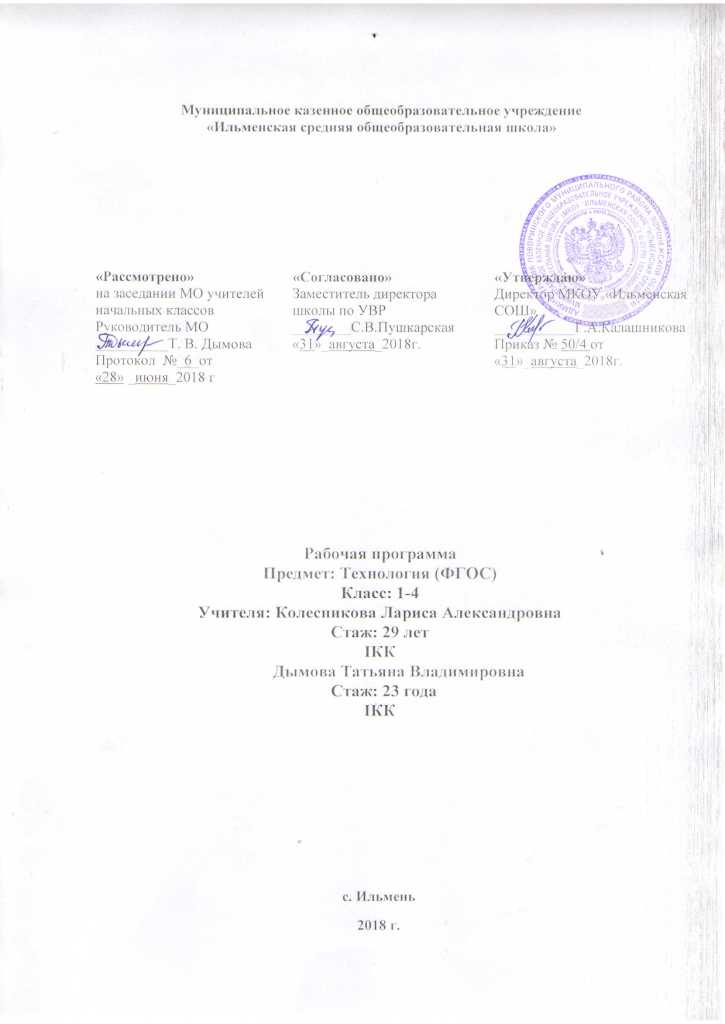 	Рабочая программа учебного предмета «Технология» для начального общего образования составлена на основе  нормативных документов:Федеральный государственный образовательный стандарт начального общего образования (от 6 октября 2009 г. N 373) в действующей редакции.Программа по технологии для начальных классов Н. И. Роговцевой, С. В. Анащенковой., Москва, «Просвещение», 2011 г. Основная образовательная программа начального общего образования МКОУ «Ильменская СОШ».. Планируемые результаты освоения учебного предмета «Технология»В результате изучения учебного предмета «Технология» при получении начального общего образования у выпускников будут сформированы личностные, регулятивные, познавательные и коммуникативные универсальные учебные действия как основа умения учиться.Личностные результаты:внутренняя позиция школьника на уровне положительного отношения к школе, ориентации на содержательные моменты школьной действительности и принятия образца «хорошего ученика»;широкая мотивационная основа учебной деятельности, включающая социальные, учебно­познавательные и внешние мотивы;учебно­познавательный интерес к новому учебному материалу и способам решения новой задачи;ориентация на понимание причин успеха в учебной деятельности, в том числе на самоанализ и самоконтроль результата, на анализ соответствия результатов требованиям конкретной задачи, на понимание оценок учителей, товарищей, родителей и других людей;способность к оценке своей учебной деятельности;основы гражданской идентичности, своей этнической принадлежности в форме осознания «Я» как члена семьи, представителя народа, гражданина России, чувства сопричастности и гордости за свою Родину, народ и историю, осознание ответственности человека за общее благополучие;ориентация в нравственном содержании и смысле как собственных поступков, так и поступков окружающих людей;знание основных моральных норм и ориентация на их выполнение;развитие этических чувств — стыда, вины, совести как регуляторов морального поведения; понимание чувств других людей и сопереживание им;установка на здоровый образ жизни;основы экологической культуры: принятие ценности природного мира, готовность следовать в своей деятельности нормам природоохранного, нерасточительного, здоровьесберегающего поведения;чувство прекрасного и эстетические чувства на основе знакомства с мировой и отечественной художественной культурой.Метапредметные результаты: умениепринимать и сохранять учебную задачу;планирование своих действий в соответствии с поставленной задачей и условиями ее реализации, в том числе во внутреннем плане;оценивание правильности выполнения действия на уровне адекватной ретроспективной оценки соответствия результатов требованиям данной задачи;внесение необходимых корректив в действие после его завершения на основе его оценки и учета характера сделанных ошибок, использовать предложения и оценки для создания нового, более совершенного результата, использовать запись в цифровой форме хода и результатов решения задачи, собственной звучащей речи на русском, родном и иностранном языках.самостоятельное оценивание правильности выполнения действия и внесение необходимых корректив в исполнение как по ходу его реализации, так и в конце действия.осуществление поиска необходимой информации для выполнения учебных заданий с использованием учебной литературы, энциклопедий, справочников (включая электронные, цифровые), в открытом информационном пространстве, в том числе контролируемом пространстве сети Интернет;осуществление записи (фиксации) выборочной информации об окружающем мире и о себе самом, в том числе с помощью инструментов ИКТ;использование знаково­символических средств, в том числе модели (включая виртуальные) и схемы (включая концептуальные), для решения задач;проявление познавательной инициативы в учебном сотрудничестве;осуществление анализа объектов с выделением существенных и несущественных признаков;осуществление синтеза как составление целого из частей;проведение сравнения, сериации и классификации по заданным критериям;установление причинно­следственных связей в изучаемом круге явлений;формулирование собственного мнения и позиции.Предметные результаты:В результате изучения учебного предмета «Технология» обучающиеся на уровне начального общего образования:получат начальные представления о материальной культуре как продукте творческой предметно-преобразующей деятельности человека, о предметном мире как основной среде обитания современного человека, о гармонической взаимосвязи предметного мира с миром природы, об отражении в предметах материальной среды нравственно-эстетического и социально-исторического опыта человечества; о ценности предшествующих культур и необходимости бережного отношения к ним в целях сохранения и развития культурных традиций;получат начальные знания и представления о наиболее важных правилах дизайна, которые необходимо учитывать при создании предметов материальной культуры; получат общее представление о мире профессий, их социальном значении, истории возникновения и развития;научатся использовать приобретенные знания и умения для творческой самореализации при оформлении своего дома и классной комнаты, при изготовлении подарков близким и друзьям, игрушечных моделей, художественно-декоративных и других изделий.овладеют начальными формами познавательных универсальных учебных действий – исследовательскими и логическими: наблюдения, сравнения, анализа, классификации, обобщения;получат первоначальный опыт организации собственной творческой практической деятельности на основе сформированных регулятивных универсальных учебных действий: планирования предстоящего практического действия, прогнозирования, отбора оптимальных способов деятельности, осуществления контроля и коррекции результатов действий; научатся искать, отбирать, преобразовывать необходимую печатную и электронную информацию;познакомятся с персональным компьютером как техническим средством, с его основными устройствами, их назначением; приобретут первоначальный опыт работы с простыми информационными объектами: текстом, рисунком, аудио- и видеофрагментами; овладеют приемами поиска и использования информации, научатся работать с доступными электронными ресурсами;получат первоначальный опыт трудового самовоспитания: научатся самостоятельно обслуживать себя в школе, дома, элементарно ухаживать за одеждой и обувью, помогать младшим и старшим, оказывать доступную помощь по хозяйству.В результате освоения предмета выпускник научится:иметь представление о наиболее распространенных в своем регионе традиционных народных промыслах и ремеслах, современных профессиях (в том числе профессиях своих родителей) и описывать их особенности;понимать общие правила создания предметов рукотворного мира: соответствие изделия обстановке, удобство (функциональность), прочность, эстетическую выразительность — и руководствоваться ими в практической деятельности;планировать и выполнять практическое задание (практическую работу) с опорой на инструкционную карту; при необходимости вносить коррективы в выполняемые действия;выполнять доступные действия по самообслуживанию и доступные виды домашнего труда.Выпускник получит возможность научиться:уважительно относиться к труду людей;понимать культурно­историческую ценность традиций, отраженных в предметном мире, в том числе традиций трудовых династий как своего региона, так и страны, и уважать их;понимать особенности проектной деятельности, осуществлять под руководством учителя элементарную проектную деятельность в малых группах: разрабатывать замысел, искать пути его реализации, воплощать его в продукте, демонстрировать готовый продукт (изделия, комплексные работы, социальные услуги).Технология ручной обработки материалов. Элементы графической грамоты.В результате освоения предмета выпускник научится:на основе полученных представлений о многообразии материалов, их видах, свойствах, происхождении, практическом применении в жизни осознанно подбирать доступные в обработке материалы для изделий по декоративно­художественным и конструктивным свойствам в соответствии с поставленной задачей;отбирать и выполнять в зависимости от свойств освоенных материалов оптимальные и доступные технологические приемы их ручной обработки (при разметке деталей, их выделении из заготовки, формообразовании, сборке и отделке изделия);применять приемы рациональной безопасной работы ручными инструментами: чертежными (линейка, угольник, циркуль), режущими (ножницы) и колющими (швейная игла);выполнять символические действия моделирования и преобразования модели и работать с простейшей технической документацией: распознавать простейшие чертежи и эскизы, читать их и выполнять разметку с опорой на них; изготавливать плоскостные и объемные изделия по простейшим чертежам, эскизам, схемам, рисункам.Выпускник получит возможность научиться:отбирать и выстраивать оптимальную технологическую последовательность реализации собственного или предложенного учителем замысла;прогнозировать конечный практический результат и самостоятельно комбинировать художественные технологии в соответствии с конструктивной или декоративно­художественной задачей.Конструирование и моделирование.В результате освоения предмета выпускник научится:анализировать устройство изделия: выделять детали, их форму, определять взаимное расположение, виды соединения деталей;решать простейшие задачи конструктивного характера по изменению вида и способа соединения деталей: на достраивание, придание новых свойств конструкции;изготавливать несложные конструкции изделий по рисунку, простейшему чертежу или эскизу, образцу и доступным заданным условиям.Выпускник получит возможность научиться:соотносить объемную конструкцию, основанную на правильных геометрических формах, с изображениями их разверток;создавать мысленный образ конструкции с целью решения определенной конструкторской задачи или передачи определенной художественно­эстетической информации; воплощать этот образ в материале.Практика работы на компьютере.В результате освоения предмета выпускник научится:выполнять на основе знакомства с персональным компьютером как техническим средством, его основными устройствами и их назначением базовые действия с компьютером и другими средствами ИКТ, используя безопасные для органов зрения, нервной системы, опорно­двигательного аппарата эргономичные приемы работы; выполнять компенсирующие физические упражнения (мини­зарядку);пользоваться компьютером для поиска и воспроизведения необходимой информации;пользоваться компьютером для решения доступных учебных задач с простыми информационными объектами (текстом, рисунками, доступными электронными ресурсами).Выпускник получит возможность научиться пользоваться доступными приемами работы с готовой текстовой, визуальной, звуковой информацией в сети Интернет, а также познакомится с доступными способами ее получения, хранения, переработки.. Содержание учебного предмета «Технология»1 класс (33 ч.)Тема: Давайте познакомимся (3 часа)Как работать с учебником (1 ч.)Знакомство с учебником и рабочей тетрадью, условными обозначениями, критериями оценки изделия по разным основаниям.Я и мои друзья.Знакомство с соседом по парте, сбор информации о круге его интересов, осмысление собственных интересов и предпочтений и заполнение анкетыМатериалы и инструменты (1 ч.)Знакомство с понятиями: материалы, инструменты.Организация рабочего места.Рабочее место. Подготовка рабочего места. Размещение инструментов и материалов. Уборка рабочего местаЧто такое технология (1 ч.)Знакомство со значением слова «технология» (названия предмета и процесса изготовления изделия). Осмысление освоенных умений.Понятие: технология.Тема: Человек и земля (21 часа)Природный материал (1 ч.)Виды природных материалов. Подготовка природных материалов к работе, приёмы и способы работы с ними. Сбор, сортировка, сушка под прессом и хранение природного материала. Выполнение аппликации по заданному образцу.Понятия: аппликация, пресс, природные материалы, план выполнения работы.Изделие: «Аппликация из листьев».Пластилин (1 ч.)Знакомство со свойствами пластилина. Инструменты, используемые при работе с пластилином. Приёмы работы с пластилином.Выполнение аппликации из пластилина. Использование рубрики «Вопросы юного технолога» для организации своей деятельности и её рефлексии.Понятия: эскиз, сборка.Изделие: аппликация из пластилина «Ромашковая поляна». Техника соединения пластилином (1 ч.) Изготовление изделия из природного материала с использованием техники соединения пластилином. Составление тематической композиции.Понятие: композиция.Изделие: «Мудрая сова»Растения (1 ч.)Использование растений человеком. Знакомство с частями растений. Знакомство с профессиями, связанными с земледелием. Получение и сушка семян.Понятие: земледелие.Изделие: «Получение и сушка семян».Растения. Проект «Осенний урожай» (1ч.)Осмысление этапов проектной деятельности (на практическом уровне). Использование рубрики «Вопросы юного технолога» для организации проектной деятельности. Приобретение первичных навыков работы над проектом под руководством учителя. Отработка приёмов работы с пластилином, навыков использования инструментов.Понятие: проект.Изделие: «Овощи из пластилина».Бумага (1 ч.)Знакомство с видами и свойствами бумаги. Приёмы и способы работы с бумагой. Правила безопасной работы ножницами. Знакомство с правилами разметки при помощи шаблона и сгибанием, соединение деталей изделия при помощи клея. Составление симметричного орнамента из геометрических фигур.Закладка из бумаги (1ч.)Знакомство с использованием бумаги и правилами экономного её расходования.Понятия: шаблон, симметрия, правила безопасной работы.Изделия: «Волшебные фигуры»,  «Закладка из бумаги»Насекомые (1 ч.)Знакомство с видами насекомых. Использование человеком продуктов жизнедеятельности пчёл. Составление плана изготовления изделия по образцу на слайдах. Изготовление изделия из различных материалов (природные, бросовые материалы, пластилин, краски).Изделие: «Пчёлы и соты»Дикие животные (1 ч.)Виды диких животных. Знакомство с техникой коллаж. Изготовление аппликации из журнальных вырезок в технике коллаж. Знакомство с правилами работы в паре.Проект «Дикие животные» Изделие: «Коллаж»Новый год (1 ч.)Проект «Украшаем класс к Новому году»Освоение проектной деятельности: работа в парах, распределение ролей, представление работы классу, оценка готового изделия.Подбор необходимых инструментов и материалов. Выполнение разметки деталей по шаблону. Соединение деталей изделия при помощи клея. Изготовление ёлочной игрушки из полосок цветной бумаги. Украшение на елку (1ч.)Раскрой бумаги без ножниц (обрыв по контуру). Приклеивание бумажного изделия мыльным раствором к стеклу.Изделия: «Украшение на ёлку», «Украшение на окно»Домашние животные (1 ч.)Виды домашних животных. Значение домашних животных в жизни человека. Изготовление фигурок домашних животных из пластилина. Закрепление навыков работы с пластилином.Изделие: «Котёнок».Такие разные дома (1 ч.)Знакомство с видами домов и материалами, применяемыми при их постройке. Практическая работа по определению свойств гофрированного картона. Изготовление макета дома с использованием гофрированного картона и природных материалов.Понятия: макет, гофрированный картон.Изделие: «Домик из веток»Посуда (1 ч.)Знакомство с видами посуды и материалами, из которых её изготавливают. Использование посуды. Сервировка стола и правила поведения за столом при чаепитии.Понятия: сервировка, сервиз.Лепка «Чайный сервиз» (1ч.)Изготовление разных изделий по одной технологии из пластилина. Работа в группах при изготовлении изделий для чайного сервиза.Изделия: «Чашка», «Чайник», «Сахарница».Свет в доме (1 ч.)Знакомство с разнообразием осветительных приборов в доме. Сравнение старинных и современных способов освещения жилища. Изготовление модели торшера, закрепление навыков вырезания окружности. Знакомство с правилами безопасной работы шилом.Изделие: «Торшер»Мебель (1 ч.)Знакомство с видами мебели и материалами, которые необходимы для её изготовления. Освоение правил самообслуживания (уборка комнаты и уход за мебелью). Изготовление модели стула из гофрированного картона. Отделка изделия по собственному замыслу. Изделие: «Стул».Одежда, ткань, нитки (1 ч.)Знакомство с видами одежды, её назначением и материалами, из которых её изготавливают. Способы создания одежды. Виды тканей и нитей, их состав, свойства, назначение и применение в быту и на производстве.Создание разных видов кукол из ниток по одной технологии.Понятия: выкройка, модель.Изделие: «Кукла из ниток»Учимся шить (1 ч.)Изготовление салфетки. Освоение строчки прямых стежков, строчки стежков с перевивом змейкой, строчки стежков с перевивом спиралью.Знакомство с правилами работы иглой (1ч.)Пришивание пуговицы с двумя отверстиями. Использование разных видов стежков для оформления изделия. Оформление игрушки при помощи пуговиц.Передвижение по земле (1 ч.)Знакомство со средствами передвижения в различных климатических условиях. Значение средств передвижения в жизни человека.Знакомство с конструктором, его деталями и приёмами соединения деталей.Изготовление из конструктора модели тачки. Изделие: «Тачка».Тема: «Человек и вода» (3 часа)Вода в жизни человека. Вода в жизни растений (1 ч.)Осмысление значимости воды для человека и растений. Выращивание растений и уход за комнатными растениями. Правила ухода за комнатными растениями.Проведение эксперимента по определению всхожести семян. Проращивание семян.Понятие: рассада.Изделие: «Проращивание семян».Питьевая вода (1 ч.) Изготовление макета колодца из разных материалов (бумага и природные материалы). Анализ конструкции изделия, создание модели параллелепипеда при помощи шаблона развёртки и природного материала (палочек). Создание композиции на основе заданного в учебнике образца.Изделие: «Колодец».Передвижение по воде (1 ч.) Знакомство со значением водного транспорта для жизнедеятельности человека. Знакомство со способами и приёмами изготовления изделий в технике оригами.Понятие: оригами.Изделия: «Кораблик из бумаги».Тема: «Человек и воздух» (3 часа)Использование ветра (1 ч.)Осмысление способов использования ветра человеком. Работа с бумагой. Изготовление макета по шаблону. Рациональное размещение материалов и инструментов. Знакомство со способами разметки при помощи линейки (вычерчивание диагонали). Изготовление модели флюгера из бумаги. Оформление изделия по самостоятельному замыслу.Понятие: флюгер.Изделие: «Вертушка»Полёты птиц (1 ч.)Знакомство с видами птиц.Закрепление навыков работы с бумагой. Знакомство со способом создания мозаики с использованием техники «рваная бумага». Знакомство со способами экономного расходования материала при выполнении техники «рваная бумага». Выполнение аппликации. Выполнение деталей для мозаики в группе.Понятие: мозаика.Изделие: «Попугай»Полёты человека (1 ч.)Знакомство с видами летательных аппаратов. Моделирование. Изготовление моделей самолёта и парашюта. Закрепление умений работать с бумагой в технике оригами, размечать по шаблону. Оформление изделия по собственному замыслу.Понятие: летательный аппарат.Изделия: «Самолёт», «Парашют»Тема «Человек и информация» (3 часа)Способы общения (1 ч.)Изучение способов общения и получения информации. Закрепление способов работы с бумагой, картоном, глиной. Создание рисунка на пластичном материале при помощи продавливания. Перевод информации в разные знаково-символические системы (пиктограммы). Использование знаково-символической системы для передачи информации (кодирование, шифрование).Изделия: «Письмо на глиняной дощечке».Важные телефонные номера. Правила движения (1 ч.)Знакомство со способами передачи информации. Перевод информации в знаково-символическую систему. Осмысление значения дорожных знаков для обеспечения безопасности. Определение безопасного маршрута от дома до школы, его графическое отображение.Изделие: «Важные телефонные номера»Компьютер. Понятие «Компьютер». «Интернет» (1 ч).Изучение компьютера и его частей. Освоение правил пользования компьютером.Понятия: компьютер, Интернет.2 класс (34 ч.)Тема:«Здравствуй мой друг. Как работать с учебником» (1 часа) Знакомство с учебником и рабочей тетрадью, условными обозначениями, критериями оценки по разным основаниям.Материалы и инструменты.Рубрика «Вопросы юного технолога».Тема: «Человек и земля» (23 часа)Земледелие «Выращивание лука» (1 ч.)Деятельность человека на земле. Способы обработки земли и выращивания овощных культур. Значение овощных культур для человека. Технология выращивания лука в домашних условиях. Наблюдение за ростом растения и оформление записей происходящих изменений. Понятие: земледелие.Профессии: садовод, овощевод. Виды посуды и материалы. Назначение посуды (1 ч.)Изделие: «Корзина с цветами».        Виды посуды и материалы, из которых она изготавливается. Способы изготовления посуды из глины и оформление ее при помощи глазури. Назначение посуды. Способы хранения продуктов. Плетение корзин. Профессии: гончар, мастер-корзинщик. Понятия: керамика, глазурь.Закрепление приемов работы с пластилином (1 ч.)Изделие: «Семейка грибов на поляне». Закрепление  приемов работы с пластилином. Составление плана работы по слайдам. Оформление композиции с использованием природных материалов.Знакомство с тестопластикой  (1 ч.)Знакомство с новой техникой изготовления изделий – тестопластикой. Сравнение приемов работы с соленым тестом и с пластилином. Знакомство с профессиями пекаря, кондитера, инструментами. Национальные блюда, изготовленные из теста.Профессия: пекарь, кондитер.Понятия: тестопластика.Изделие: «Игрушка из теста».Проект «Праздничный стол» (1 ч.) Изготовление изделий из пластичных материалов(по выбору учителя). Народные промыслы  «Золотая хохлома» (1 ч.)Народный промысел хохломская роспись. Технология создания хохломского растительного орнамента. Способы нанесения орнамента на объемное изделие.Техника: папье-маше, грунтовка.«Городецкая роспись» (1 ч.)Аппликация из бумаги «Смородинка». «Дымковская игрушка» (1 ч.)Особенности народного промысла «Дымковская игрушка». Особенности создания дымковской игрушки. Закрепление навыков работы с пластилином. Самостоятельное составление плана работы по изготовлению изделий.«Матрешка» (1 ч.) История матрешки. Работа резчика по дереву и игрушечника. Разные способы росписи матрешек. Анализ изготовления изделия по заданной последовательности. Разметка деталей на ткани по шаблону. Соединение деталей из разных материалов при помощи клея.Изделие: пейзаж «Деревня (1 ч.)Выполнения деревенского пейзажа в технике рельефной картины. Закрепление умений работать с пластилином и составлять  тематическую композицию. Прием получения новых оттенков пластилина.Понятия: рельеф, пейзаж.Конструирование из бумаги движущейся игрушки (1 ч.)Изделие: «Собачка».Значение домашних животных в жизни человека. Как человек ухаживает за домашними животными. Конструирование из бумаги движущейся игрушки «собачка». Создание движущейся конструкции. Закрепление навыков разметки деталей по шаблону, раскроя при помощи ножниц. Подвижное соединение деталей изделия при помощи иглы и ниток, скрепок.Понятия:лицевая сторона, изнаночная сторона. Аппликация из природного материала (1 ч.)Изделия, «курочка из крупы», «цыпленок», «петушок» (по выбору учителя). Аппликация из природного материала. Природные материалы для изготовления изделий: пшено, фасоль, семена. Свойства природных материалов и приемы работы с этими материалами. Прием нанесения разметки при помощи кальки. Понятия: инкубатор, калька, курятник, птичник, птицефабрика. Проект «Деревенский двор» (1 ч.)Новогодние игрушки (1 ч.)Изделия: «Новогодняя маска», «Елочные игрушки  из яиц». История возникновения елочных игрушек и традиции празднования нового года.Строительство (1 ч.)Изделия: «Изба»Особенности деревянного зодчества. Знакомство с профессией плотник. Различные виды построек деревянного зодчества. Особенности разметки деталей сгибанием и придание им объема, скручивание деталей с помощью карандаша. Профессии: плотник. В доме. Оформление русской избы (1 ч.)Традиции оформления русской избы, правила приема гостей. Традиции и поверья разных народов. Изготовление помпона и игрушки на основе помпона. Работа с нитками и бумагой.  Проект: «Убранство избы» (1 ч.)Убранство русской избы. Утварь. Значение печи в быту. Устройство печи: лежанка, устье, шесток. Материалы, инструменты и приспособления, используемые в работе печника. Печная утварь и способы ее использования. Сравнение русской печи с видами печей региона проживания. Изготовление модели печи из пластичных материалов. Сам-е составление плана изготовления изделия по иллюстрации.Профессии: печник, истопник.Понятия: утварь, лежанка, устье, шесток.Ткачество. Знакомство со структурой ткани. Изделие: «Коврик» (1 ч.)Ткачество. Украшение дома ткаными изделиями (половики, ковры). Структура ткани, переплетение нитей. Изготовление модели ковра способом  переплетения полосок бумаги.Понятия: переплетение, основа, уток.Изделие: «Стол и скамья» (1 ч.)Мебель, традиционная для русской избы. Конструкция стола и скамейки. Конструирование мебели из картона. Завершение проекта «Убранство избы». Создание и оформление композиции «Убранство избы».Национальные костюмы разных народов. Виды волокон и свойства тканей (1 ч.)Национальный  костюм и особенности его украшения. Национальные костюмы разных народов и региона проживания. Виды, свойства и состав тканей. Виды волокон.Изделие «Русская красавица» (1 ч.)Внешние признаки тканей из натуральных волокон.работа с нитками и картоном. Освоение приемов плетения в 3 нити.Понятия: волокна, виды волокон, сутаж, плетение.Создание национального мужского и женского костюма. Изделие: костюм для Ани и Вани (1 ч.)Создание национального костюма. Способы украшения костюмов. Виды швов и стежков для вышивания. Изделия: тамбурные швы. Салфетка. (1 ч.)Технология выполнения строчки косых стежков. Работа с ткаными материалами. Разметка ткани по шаблону, изготовление выкройки. Виды ниток и их назначение. Правила работы иглой, правила техники безопасности при работе с иглой. Способ оформления изделий вышивкой. Виды швов и стежков для вышивания. Тема: Человек и вода (3 часа)Вода и ее роль в жизни человека (1 ч.)Объёмная аппликация из бумаги (1 ч.) Работа с бумагой и волокнистыми материалами. Изделие «Русалка».Проект «Аквариум» (1 ч.)Аквариум и аквариумные рыбки. Виды рыбок. Композиция из природных материалов. Тема: Человек и воздух (3 часа)Способы работы с бумагой (1 ч)Изделие: «Птица счастья»Значение символа птицы в культуре. Оберег. Способы работы с бумагой: сгибание, складывание. Освоение техники оригами.Понятия: оберег, оригами.Использование ветра (1 ч.)Изделие: «Ветряная мельница»Использование силы ветра человеком. Работа с бумагой. Изготовление объемной модели мельницы на основе развертки. Профессия: мельник. Флюгер, его назначение. Свойства фольги (1 ч.)Изделие: «Флюгер».Флюгер, его назначение. Новый вид материала –фольга. Свойства фольги. Использование фольги.Соединение деталей при помощи скрепки.Понятия: фольга, флюгерТема: Человек и информация (3 часа)Книгопечатание (1 ч.)Изделие: «Книжка-ширма».История книгопечатания. Способы создания книги. Значение книги для человека. Оформление разных видов книг. Выполнение чертежей, разметка по линейке.Понятия: книгопечатание, книжка-ширма.Способы поиска информации в Интернете. Правила набора текста (1 ч.)Способы поиска информации. Правила набора текста. Понятия: компьютер, Практическая работа: «Ищем информацию в Интернете» (1 ч.)Интернет, набор текста.Тема: «Заключительный урок» (1 час)Выбор лучших работ.Подведение итогов за год. Организация выставки изделий. Презентация изделий.3 класс (17 ч)Тема: «Здравствуй, дорогой друг! Как работать с учебником. (1 час) Повторение изученного в предыдущих классах. Особенности содержания учебника 3 класса. Планирование изготовления изделия на основе рубрики «Вопросы юного технолога» и технологической карты. Критерии оценки качества изготовления изделий. Маршрут экскурсии по городу, деятельность человека в культурно-исторической среде, в инфраструктуре современного города. Понятия: городская инфраструктура, маршрутная карта, хаотичный, экскурсия, экскурсоводТема: «Человек и земля» (10 часов)Архитектура (1 ч.) Основы черчения. Выполнение чертежа и масштабирование при изготовлении изделия. Правила безопасной работы с ножом.Объёмная модель дома. Самостоятельноеоформление изделия по эскизу. Профессии: архитектор, инженер-строитель, прораб. 
Понятия: архитектура, каркас, чертёж, масштаб, эскиз, технический рисунок, развёртка, линии чертежа. Изделие: «Дом».Городские постройки (1 ч.)Название городских построек, их архитектурные особенности. Проволока: свойства и способы работы (скручивание, сгибание). Правила безопасной работы с плоскогубцами.Изделие: «Телебашня»Проект «Детская площадка» (1ч.)Алгоритм построения деятельности в проекте, выделение этапов проектной деятельности. Заполнение технологической карты. Работа в мини-группах. Изготовление объёмной модели из бумаги. Раскрой деталей по шаблону. Создание тематической композиции. Ателье мод. Одежда. Пряжа и ткани (1ч.)Виды и модели одежды. Школьная форма и спортивная форма. Ткани, из которых изготавливают разные виды одежды. Предприятия по пошиву одежды (ателье). Выкройка платья. Виды и свойства тканей и пряжи. Природные и химические волокна. Способы украшения одежды — вышивка, монограмма. Правила безопасной работы иглой.Аппликация из тканей (1 ч.)Технологический процесс производства тканей. Производство полотна ручным способом. Прядение, ткачество, отделка. Виды плетения в ткани (основа, уток). Гобелен, технологический процесс его создания. Изготовление гобелена по образцу. Сочетание цветов в композиции.Работа с бумагой. Аппликация (2 ч.)Работа с природным материалом (1 ч.)Композиция из природного материала.Работа с бумагой и картоном (2 ч)Тема: «Человек и вода» (3 часа)Мосты (1 ч.) Мост, путепровод, виадук. Виды мостов (арочные, понтонные, висячие, балочные), их назначение. Конструктивные особенности мостов. Моделирование. Изготовление модели висячего моста. Раскрой деталей из картона. Работа с различными материалами (картон, нитки, проволока, трубочки из-под коктейля, зубочистки и пр.). Новый вид соединения деталей — натягивание нитей.Понятия: мост, путепровод, виадук, балочный мост, висячий мост, арочный мост, понтонный мост, несущая конструкция.Изделие: «Мост». Водный транспорт (1 ч.) Водный транспорт. Виды водного транспорта.Проект «Водный транспорт».Проектная деятельность Работа с бумагой. Работа с пластмассовым конструктором. Конструирование. Заполнение технологической карты.Профессия: кораблестроитель.Понятия: верфь, баржа, контргайка.Изделия: «Яхта», «Баржа» (по выбору учителя)Фонтаны (1 ч.) Фонтаны. Виды и конструктивные особенности фонтанов. Изготовление объёмной модели фонтана из пластичных материалов по заданному образцу.Понятия: фонтан, декоративный водоём.Изделие: «Фонтан».Практическая работа: «Человек и вода».Тема: «Человек и воздух» (1 час)Вертолётная площадка (1 ч.) Знакомство с особенностями конструкции вертолёта. Особенности профессий летчика, штурмана, авиаконструктора. Конструирование модели вертолёта. Знакомство с новым материалом пробкой. Профессии: лётчик, штурман, авиаконструктор. Понятия: вертолёт, лопасть.Изделие: «Вертолёт «Муха».Тема: «Человек и информация» (2 часа)Переплётная мастерская (2 ч.) Основные этапы книгопечатания.Печатные станки, печатный пресс, литера. Конструкция книг (книжный блок, обложка, переплёт, крышки, корешок). Профессиональная деятельность печатника, переплётчика. Переплёт книги и его назначение. Декорирование изделия. Освоение элементов переплётных работ (переплёт листов в книжный блок) при изготовлении «Папки достижений».Профессии: печатник, переплетчик .Понятие: переплёт. Изделие: «Переплётные работы».4 класс (17 ч.)Тема: «Человек и земля»  (11 часа)Вагоностроительный завод (1 ч.)Знакомство с историей развития железных дорог в России, с конструкцией вагонов разного назначения.Полезные ископаемые (1 ч.)Знакомство с полезными ископаемыми, используемыми для изготовления предметов искусства, с новой техникой работы с пластилином (технология лепки слоями). Изготовление изделия, имитирующего технику русской мозаики. Изделие: «Малахитовая шкатулка».Работа с бумагой и картоном. Автомобилестроительный завод (1 ч.)Изделие «КамАЗ»Проект «Медаль» (1ч.Работа с различными материалами (2 ч.)Знакомство с особенностями изготовления фаянсовой посуды. Изготовление изделия с соблюдением отдельных этапов технологии создания изделий из фаянса. Совершенствование умений работать с пластилином. Знакомство с особенностями профессиональной деятельности людей, работающих на фабриках по производству фаянса.
Швейная фабрика (1 ч.)Знакомство е технологией производственного процесса на фабрике и профессиональной деятельностью людей. Определение размера одежды при помощи сантиметра. Создание лекала и изготовление изделия с повторением элементов технологического процесса швейного производства. Работа с материалами. Соблюдение правил работы иглой, циркулем. Профессии: изготовитель лекал, раскройщик, оператор швейного оборудования, утюжильщик.Понятия: кустарное производство, массовое производство, фабрика, лекало, транспортир, мерка, размер.Изделие: «Прихватка».Обувная фабрика (1 ч.)Знакомство с историей создания обуви. Виды материалов, используемых для производства обуви. Виды обуви и её назначение. Знакомство с технологическим процессом производства обуви (конструкция, последовательность операций). Как снимать мерку с ноги и определять по таблице размер обуви.Работа с разными материалами (1 ч.)Изделие «Абажур».Работа с бумагой. Новогодние игрушки (2 ч.)Тема: «Человек и вода» (1 час)Работа с различными материалами (1 ч.)Знакомство с системой водоснабжения города. Значение воды я жизни человека и растений. Осмысление важности экономного расходования воды. Знакомство со способом фильтрации воды и способом экономного расходования воды.
Изделие: Фильтр для очистки воды.Тема: «Человек и воздух» (2 часа)Самолетостроение (1 ч.)Первоначальные сведения о самолетостроении, о функциях самолётов и космических ракет, о конструкции самолёта и космической ракеты. Самостоятельное изготовление модели самолёта из конструктора. Закрепление умения работать с металлическим конструктором. 
Изделие: «Самолёт».Ракетостроение (1 ч.)Закрепление основных знаний о самолетостроении, о конструкции самолёта и ракеты. Модель ракеты из картона, бумаги на основе самостоятельного чертежа.Тема: «Человек и информация» (3 часа)Переплетные работы (3 ч.)Знакомство с переплётными работами. Способ соединения листов — шитьё блоков нитками втачку (в пять проколов). Закрепление правил работы шилом и иглой. Осмысление значения различных элементов в структуре переплёта (форзац, слизура).Понятия: шитьё втачку, форзац, переплётная крышка, книжный блок. 
Изделие: «Книга «Дневник путешественника».III. Тематическое планирование№ п/пНазвание темыКоличество часов по классамКоличество часов по классамКоличество часов по классамКоличество часов по классам№ п/пНазвание темы1 класс2 класс3 класс4 класс1Давайте познакомимся3---2Здравствуй, дорогой друг. Как работать с учебником.-11-3Человек и земля212310114Человек и вода33315Человек и воздух33126Человек и информация33237Заключительный урок.-1--                              Итого:33341717